В н у т р и г о р о д с к о е   М у н и ц и п а л ь н о е   о б р а з о в а н и е                                          С а н к т-П е т е р б у р г а   м у н и ц и п а л ь н ы й   о к р у г № 78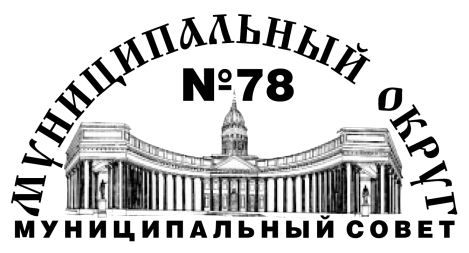 от 25 апреля 2018 года      								                № 12                                                             Об утверждении перечней должностей муниципальной службы Муниципального Совета Внутригородского Муниципального образования Санкт-Петербурга муниципальный округ № 78, при освобождении которых на гражданина налагаются ограничения при заключении им трудового или гражданско-правового договораВ соответствии с Федеральным законом от 02 марта 2007 года № 25-ФЗ «О муниципальной службе в Российской Федерации», Федеральным законом от                     25 декабря 2008 года № 273-ФЗ «О противодействии коррупции», Муниципальный Совет Внутригородского Муниципального образования                      Санкт-Петербурга муниципальный округ № 78РЕШИЛ:1. Утвердить перечень должностей муниципальной службы в Муниципальном Совете Внутригородского Муниципального образования Санкт-Петербурга муниципальный округ № 78 (далее - должности муниципальной службы), при освобождении которых, гражданин в течение двух лет после увольнения с муниципальной службы имеет право замещать на условиях трудового договора должности в организации и (или)  выполнять в данной организации работы (оказывать данной организации услуги) в течение месяца стоимостью более ста тысяч рублей на условиях гражданско-правового договора, если отдельные функции муниципального (административного) управления данной организацией входили в должностные (служебные) обязанности муниципального служащего, с согласия Комиссии по соблюдению требований к служебному поведению муниципальных служащих Муниципального образования муниципальный округ № 78 и урегулированию конфликта интересов согласно Приложению № 1 к настоящему решению.2. Утвердить перечень должностей муниципальной службы, при освобождении которых, гражданин в течение двух лет после увольнения с муниципальной службы обязан при заключении трудовых или гражданско-правовых договоров на выполнение работ (оказание услуг) в течение месяца стоимостью более ста тысяч рублей на условиях гражданско-правового договора, сообщать работодателю сведения о последнем месте своей службы согласно Приложению № 2 к настоящему решению. 3. Утвердить Перечень должностей муниципальной службы после освобождения которых, в течение двух лет после увольнения гражданина с муниципальной службы работодатель обязан в десятидневный срок сообщать о заключении трудового или гражданско-правового договора на организацию работ (оказание услуг) в течение месяца стоимостью более ста тысяч рублей на условиях гражданско-правового договора, представителю нанимателя (работодателю) муниципального служащего по последнему месту его службы согласно Приложению № 3 к настоящему решению. 4. Признать утратившим силу пункт 2 решения Муниципального Совета МО МО   № 78 от 10 июня 2015 года «Об утверждении перечней должностей муниципальной службы Аппарата Муниципального Совета Муниципального образования муниципальный округ № 78 в соответствии со статьями 8, 12 Федерального закона «О противодействии коррупции»».5. Ознакомить муниципальных служащих Муниципального Совета Внутригородского Муниципального образования Санкт-Петербурга муниципальный округ № 78  с перечнем.6. Настоящее решение вступает в силу с момента официального опубликования (обнародования).7. Контроль за исполнением настоящего решения возложить на Главу Муниципального образования, исполняющего полномочия Председателя Муниципального Совета В.Н.Штраух.Глава Муниципального образования,исполняющий полномочия Председателя Муниципального Совета                                                             В.Н.Штраух              								        Приложение № 1                                                                                          	          к решению МС МО МО № 78                                                                                                                                                                                                      от 25 апреля 2018 года № 12ПЕРЕЧЕНЬдолжностей муниципальной службы в Муниципальном Совете Внутригородского Муниципального образования Санкт-Петербурга муниципальный округ № 78, при освобождении которых гражданин в течение двух лет после увольнения с муниципальной службы имеет право замещать на условиях трудового договора должности в организации и (или)  выполнять в данной организации работы (оказывать данной организации услуги) в течение месяца стоимостью более ста тысяч рублей на условиях гражданско-правового договора, если отдельные функции муниципального (административного) управления данной организацией входили в должностные (служебные) обязанности муниципального служащего, с согласия Комиссии по соблюдению требований к служебному поведению муниципальных служащих Муниципального образования муниципальный округ № 78 и урегулированию конфликта интересов - главный бухгалтер Муниципального Совета;- ведущий специалист      										        Приложение № 2                                                                                          	          к решению МС МО МО № 78                                                                                                                                                                                                      от 25 апреля 2018 года № 12ПЕРЕЧЕНЬдолжностей муниципальной службы в Муниципальном Совете Внутригородского Муниципального образования Санкт-Петербурга муниципальный округ № 78, при освобождении которых гражданин в течение двух лет после увольнения с муниципальной службы обязан при заключении трудовых или гражданско-правовых договоров на выполнение работ (оказание услуг) в течение месяца стоимостью более ста тысяч рублей на условиях гражданско-правового договора, сообщать работодателю сведения о последнем месте своей службы- главный бухгалтер Муниципального Совета;- ведущий специалист        Приложение № 3                                                                                                         	          к решению МС МО МО № 78                                                                                                                                                                                                      от 25 апреля 2018 года № 12ПЕРЕЧЕНЬдолжностей муниципальной службы в Муниципальном Совете Внутригородского Муниципального образования Санкт-Петербурга муниципальный округ № 78, после освобождения которых в течение двух лет после увольнения гражданина с муниципальной службы работодатель обязан в десятидневный срок сообщать о заключении трудового или гражданско-правового договора на организацию работ (оказание услуг) в течение месяца стоимостью более ста тысяч рублей на условиях гражданско-правового договора, представителю нанимателя (работодателю) муниципального служащего по последнему месту его службы- главный бухгалтер Муниципального Совета;- ведущий специалист                                                            Р Е Ш Е Н И Е 